3GPP TSG-SA5 Meeting #141-e 	S5-221091e-meeting, 17 -26 January 20224.4	Management capability exposure governanceAs precondition for Management Service exposure governance offer, producer of management capability exposure governance should have access to:An association between information about specified management service components and instances of management services.NOTE: The detail creation of an association is left for implementation and out of scope of 3GPP standardization.Management capability exposure governance provides exposure governance on basic elements of management function service based interface:1)	Management service component type A2)	Management service component type B3)	Management service component type CAs described in Figure 4.4.1 left hand part, when there is a Management Service A exposure without exposure governance, Management Service A Consumer (e.g.) can access all management capability offered by Management Service A Producer.As described in Figure 4.4.1 right hand part, when Management Service A is exposed with applied exposure governance it becomes Management Service A'. Management Service A' Consumer can access Management Service A' after following steps:-	Management Service A, exposed by Management Service A Producer, is consumed by Management Service A Consumer;-	Management Service B, exposed by Management Service B Producer, is consumed by Management Service B Consumer (e.g. operator) who is authorized to access offered management capabilities exposure governance(s);-	Management Service B Consumer (e.g. operator) request a specified exposure governance on Management Service A;-	Management Service A' Producer produces Management Service A' based on applied exposure governance on consumed Management Service A.NOTE: The Management Service A Consumer, the Management Service A' Producer and Management Service B Producer can be represented as a single Management Function e.g. a single MnF).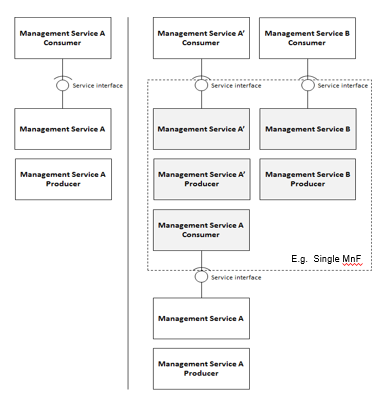 Figure 4.4.1: Management capability exposure governance applied on exposed Management Service A4.7	Management service discovery4.7.1	IntroductionThe MnS consumer in an operator’s management system need to discover the availability of MnS instances provided by other MnS producer(s). In order to enable the MnS instances to be discovered by MnS consumer, the MnS needs to be discoverable to the operator’s management system when the MnS instance become operative.A.3	Utilization of management services by Exposure Governance Management Function (EGMF)Exposure Governance Management Function (EGMF) offers following management capability (Figure A.3.1):-	Exposure governanceIn Figure A.3.1, EGMF produces exposure governance management capability that operators can apply on Management Function (MnF) 1 MnS for exposing different derivation of MnF 1 MnS to:-	MnF 2 (e.g. from another Operator) and-	3rd party (e.g. from vertical industry).NOTE: Exposure governance can be controlled by a policy for different type of MnF 1 MnS consumers (e.g. other operator, other management system, 3rd party, other administrative domain, etc.)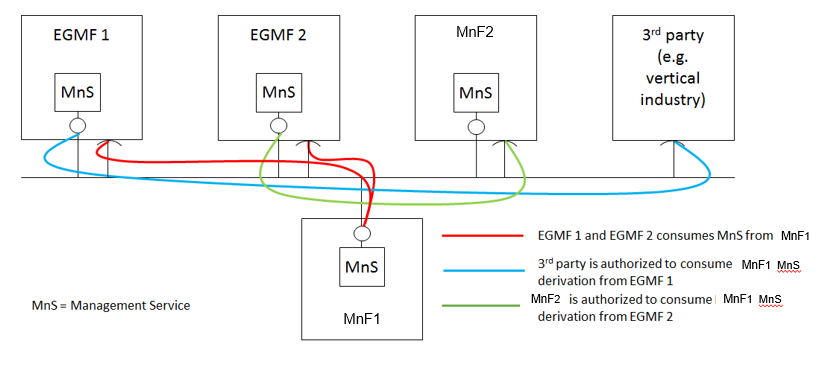 Figure A.3.1: MnF-1 Management Service (MnS) exposed through Exposure Governance Management Function 1 (EGMF 1) and through Exposure Governance Management Function 2 (EGMF 2)CR-Form-v12.1CR-Form-v12.1CR-Form-v12.1CR-Form-v12.1CR-Form-v12.1CR-Form-v12.1CR-Form-v12.1CR-Form-v12.1CR-Form-v12.1CHANGE REQUESTCHANGE REQUESTCHANGE REQUESTCHANGE REQUESTCHANGE REQUESTCHANGE REQUESTCHANGE REQUESTCHANGE REQUESTCHANGE REQUEST28.533CR0096rev-Current version:17.1.0For HELP on using this form: comprehensive instructions can be found at 
http://www.3gpp.org/Change-Requests.For HELP on using this form: comprehensive instructions can be found at 
http://www.3gpp.org/Change-Requests.For HELP on using this form: comprehensive instructions can be found at 
http://www.3gpp.org/Change-Requests.For HELP on using this form: comprehensive instructions can be found at 
http://www.3gpp.org/Change-Requests.For HELP on using this form: comprehensive instructions can be found at 
http://www.3gpp.org/Change-Requests.For HELP on using this form: comprehensive instructions can be found at 
http://www.3gpp.org/Change-Requests.For HELP on using this form: comprehensive instructions can be found at 
http://www.3gpp.org/Change-Requests.For HELP on using this form: comprehensive instructions can be found at 
http://www.3gpp.org/Change-Requests.For HELP on using this form: comprehensive instructions can be found at 
http://www.3gpp.org/Change-Requests.Proposed change affects:UICC appsMERadio Access NetworkXCore NetworkXTitle:	Update on management capability exposure governanceUpdate on management capability exposure governanceUpdate on management capability exposure governanceUpdate on management capability exposure governanceUpdate on management capability exposure governanceUpdate on management capability exposure governanceUpdate on management capability exposure governanceUpdate on management capability exposure governanceUpdate on management capability exposure governanceUpdate on management capability exposure governanceSource to WG:HuaweiHuaweiHuaweiHuaweiHuaweiHuaweiHuaweiHuaweiHuaweiHuaweiSource to TSG:S5S5S5S5S5S5S5S5S5S5Work item code:5GDMS5GDMS5GDMS5GDMS5GDMSDate:Date:Date:2022-01-07Category:CRelease:Release:Release:Rel-17Use one of the following categories:
F  (correction)
A  (mirror corresponding to a change in an earlier 													release)
B  (addition of feature), 
C  (functional modification of feature)
D  (editorial modification)Detailed explanations of the above categories can
be found in 3GPP TR 21.900.Use one of the following categories:
F  (correction)
A  (mirror corresponding to a change in an earlier 													release)
B  (addition of feature), 
C  (functional modification of feature)
D  (editorial modification)Detailed explanations of the above categories can
be found in 3GPP TR 21.900.Use one of the following categories:
F  (correction)
A  (mirror corresponding to a change in an earlier 													release)
B  (addition of feature), 
C  (functional modification of feature)
D  (editorial modification)Detailed explanations of the above categories can
be found in 3GPP TR 21.900.Use one of the following categories:
F  (correction)
A  (mirror corresponding to a change in an earlier 													release)
B  (addition of feature), 
C  (functional modification of feature)
D  (editorial modification)Detailed explanations of the above categories can
be found in 3GPP TR 21.900.Use one of the following categories:
F  (correction)
A  (mirror corresponding to a change in an earlier 													release)
B  (addition of feature), 
C  (functional modification of feature)
D  (editorial modification)Detailed explanations of the above categories can
be found in 3GPP TR 21.900.Use one of the following categories:
F  (correction)
A  (mirror corresponding to a change in an earlier 													release)
B  (addition of feature), 
C  (functional modification of feature)
D  (editorial modification)Detailed explanations of the above categories can
be found in 3GPP TR 21.900.Use one of the following categories:
F  (correction)
A  (mirror corresponding to a change in an earlier 													release)
B  (addition of feature), 
C  (functional modification of feature)
D  (editorial modification)Detailed explanations of the above categories can
be found in 3GPP TR 21.900.Use one of the following categories:
F  (correction)
A  (mirror corresponding to a change in an earlier 													release)
B  (addition of feature), 
C  (functional modification of feature)
D  (editorial modification)Detailed explanations of the above categories can
be found in 3GPP TR 21.900.Use one of the following releases:
Rel-8	(Release 8)
Rel-9	(Release 9)
Rel-10	(Release 10)
Rel-11	(Release 11)
…
Rel-15	(Release 15)
Rel-16	(Release 16)
Rel-17	(Release 17)
Rel-18	(Release 18)Use one of the following releases:
Rel-8	(Release 8)
Rel-9	(Release 9)
Rel-10	(Release 10)
Rel-11	(Release 11)
…
Rel-15	(Release 15)
Rel-16	(Release 16)
Rel-17	(Release 17)
Rel-18	(Release 18)Reason for change:Reason for change:The Exposure Governance Management Function (EGMF) was originally defined in TS 28.533 as an MnF providing management capability exposure governance. However, the details of EGMF management capability exposure governance is still FFS, see the NOTE in TS 28.533 clause A.3. To fix this NOTE and facilitate the ongoing management capability exposure discussion in SA5, it is proposed to add the detailed EGMF functionality.The Exposure Governance Management Function (EGMF) was originally defined in TS 28.533 as an MnF providing management capability exposure governance. However, the details of EGMF management capability exposure governance is still FFS, see the NOTE in TS 28.533 clause A.3. To fix this NOTE and facilitate the ongoing management capability exposure discussion in SA5, it is proposed to add the detailed EGMF functionality.The Exposure Governance Management Function (EGMF) was originally defined in TS 28.533 as an MnF providing management capability exposure governance. However, the details of EGMF management capability exposure governance is still FFS, see the NOTE in TS 28.533 clause A.3. To fix this NOTE and facilitate the ongoing management capability exposure discussion in SA5, it is proposed to add the detailed EGMF functionality.The Exposure Governance Management Function (EGMF) was originally defined in TS 28.533 as an MnF providing management capability exposure governance. However, the details of EGMF management capability exposure governance is still FFS, see the NOTE in TS 28.533 clause A.3. To fix this NOTE and facilitate the ongoing management capability exposure discussion in SA5, it is proposed to add the detailed EGMF functionality.The Exposure Governance Management Function (EGMF) was originally defined in TS 28.533 as an MnF providing management capability exposure governance. However, the details of EGMF management capability exposure governance is still FFS, see the NOTE in TS 28.533 clause A.3. To fix this NOTE and facilitate the ongoing management capability exposure discussion in SA5, it is proposed to add the detailed EGMF functionality.The Exposure Governance Management Function (EGMF) was originally defined in TS 28.533 as an MnF providing management capability exposure governance. However, the details of EGMF management capability exposure governance is still FFS, see the NOTE in TS 28.533 clause A.3. To fix this NOTE and facilitate the ongoing management capability exposure discussion in SA5, it is proposed to add the detailed EGMF functionality.The Exposure Governance Management Function (EGMF) was originally defined in TS 28.533 as an MnF providing management capability exposure governance. However, the details of EGMF management capability exposure governance is still FFS, see the NOTE in TS 28.533 clause A.3. To fix this NOTE and facilitate the ongoing management capability exposure discussion in SA5, it is proposed to add the detailed EGMF functionality.The Exposure Governance Management Function (EGMF) was originally defined in TS 28.533 as an MnF providing management capability exposure governance. However, the details of EGMF management capability exposure governance is still FFS, see the NOTE in TS 28.533 clause A.3. To fix this NOTE and facilitate the ongoing management capability exposure discussion in SA5, it is proposed to add the detailed EGMF functionality.The Exposure Governance Management Function (EGMF) was originally defined in TS 28.533 as an MnF providing management capability exposure governance. However, the details of EGMF management capability exposure governance is still FFS, see the NOTE in TS 28.533 clause A.3. To fix this NOTE and facilitate the ongoing management capability exposure discussion in SA5, it is proposed to add the detailed EGMF functionality.Summary of change:Summary of change:Add detailed EGMF functionality.Add detailed EGMF functionality.Add detailed EGMF functionality.Add detailed EGMF functionality.Add detailed EGMF functionality.Add detailed EGMF functionality.Add detailed EGMF functionality.Add detailed EGMF functionality.Add detailed EGMF functionality.Consequences if not approved:Consequences if not approved:Clauses affected:Clauses affected:new 4.4.1, new 4.4.2, new 4.4.3, 4.7.1, A.3new 4.4.1, new 4.4.2, new 4.4.3, 4.7.1, A.3new 4.4.1, new 4.4.2, new 4.4.3, 4.7.1, A.3new 4.4.1, new 4.4.2, new 4.4.3, 4.7.1, A.3new 4.4.1, new 4.4.2, new 4.4.3, 4.7.1, A.3new 4.4.1, new 4.4.2, new 4.4.3, 4.7.1, A.3new 4.4.1, new 4.4.2, new 4.4.3, 4.7.1, A.3new 4.4.1, new 4.4.2, new 4.4.3, 4.7.1, A.3new 4.4.1, new 4.4.2, new 4.4.3, 4.7.1, A.3YNOther specsOther specsx Other core specifications	 Other core specifications	 Other core specifications	 Other core specifications	TS/TR ... CR ... TS/TR ... CR ... TS/TR ... CR ... affected:affected:x Test specifications Test specifications Test specifications Test specificationsTS/TR ... CR ... TS/TR ... CR ... TS/TR ... CR ... (show related CRs)(show related CRs)x O&M Specifications O&M Specifications O&M Specifications O&M SpecificationsTS/TR ... CR ... TS/TR ... CR ... TS/TR ... CR ... Other comments:Other comments:This CR's revision history:This CR's revision history:1st modified sectionNext modified sectionNext modified sectionEnd of modified section